Venue Name _______________________________________________________________________Fill in real entrances, exits and FOH access to the stage and any other important info about your venue.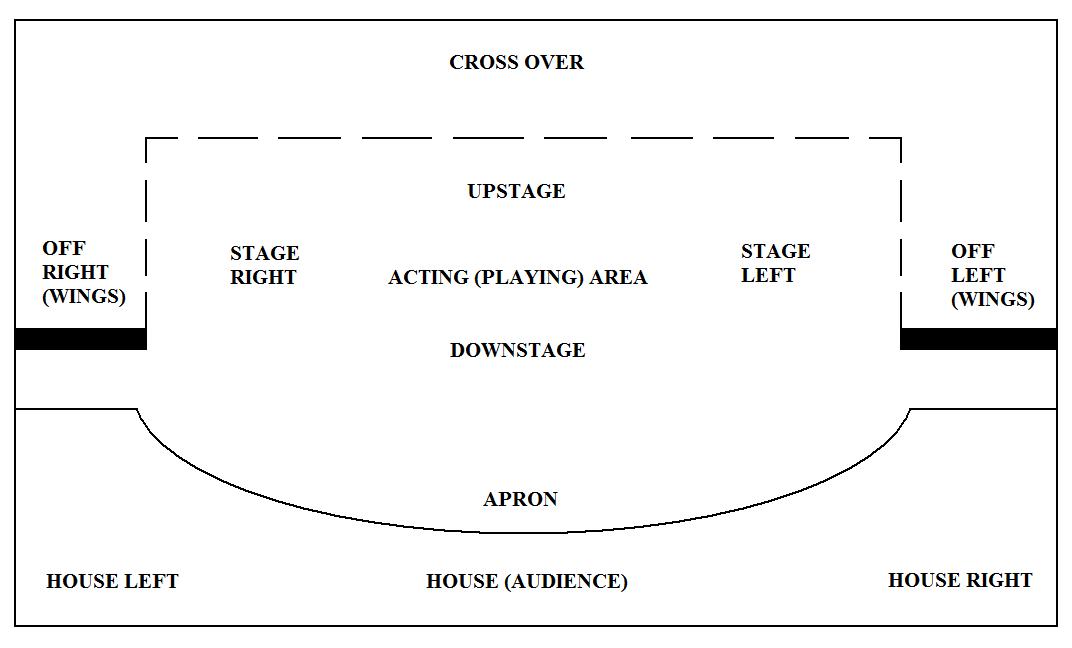 Venue ContactEmailCell phoneBox office phoneBackstage phoneAddressnotesFront of houseYes or nonotesNumber of SeatsNumber of AislesAisle layoutBooth locationFire exit locationBathroom access FOHOnstageStage dimensionsStage access from back stageStage access from the houseOff stageBathroom access back stageDressing room access to the lobbyDressing room access to the boothDressing room typesDressing room sizeProduction needsInternet accessOffice systems availableOffice space availableStorage backstageLocking area back stageWardrobe prep areaScenic storageProp storage